2nd grade supply list 2023-2024***Additional items may be requested from your child’s individual teacher once school starts.Lista de utiles escolares para 2º Grado 2023-2024***El maestro individual de su alumno/a podría requerirle artículos adicionales una vez las clases den comienzo. 5 plastic 2 pocket folder  - with prongs     x 5                              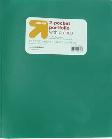 6 composition notebooks – all same color   (no spiral notebooks please)    x 6                              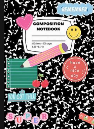 3 reams of white copy paper  - any brand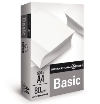 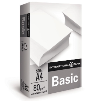 2 Boxes of Crayola 24 count crayons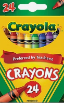 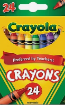 2 packs – Ticonderoga pencils 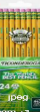 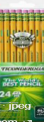 1 Pack Pentel High Polymer large white erasers 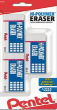 2 Packs of Elmer’s Glue Sticks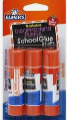 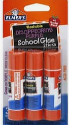 2 Packs of expo markers (black only) 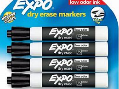 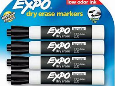 2-3 Boxes of tissues 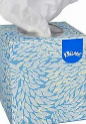 1 Large box of band-aids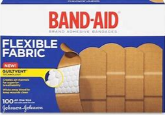 Please label the following products: 1 pair of headphones (for computers) 1 large zippered pouch or pencil box 1 pair of scissors 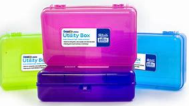 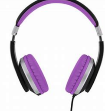 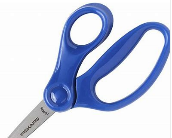 GIRLS ONLY  - Box of Crayola colored pencilslarge hand sanitizer 1 package 1 ½” X 2” PostIt Notes      (any color)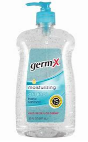 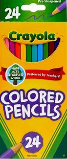 BOYS ONLY -  package of sheet protectors Clorox wipes 1 pack of white address labels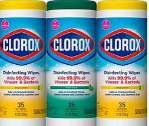 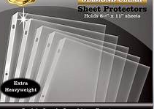 2 spiral notebooks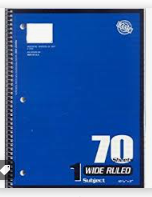 1 plain white t-shirt (label with student name)T-shirt will be use for a tie-dye project. T-shirt will be wear during field trips, field day, and maybe casual Fridays. 5 folders de plástico con 2 bolsillos y broches al centro     x 5                              6 cuadernos de composición – todos del mismo color (no cuadernos de espiral, por favor)    x 6                              3 resmas de papel blanco para copiadoras - cualquier marca2 cajas de crayones marca Crayola de 24 unidades2 paquetes de lápices marca Ticonderoga 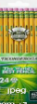 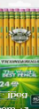 1 paquete de borradores blancos grandes “Pentel High Polymer” 2 paquetes de pegamento en barra marca “Elmer”2 paquetes de marcadores expo (negro únicamente)2-3 cajas de pañuelos desechables 1 caja grande de banditas “curitas”Por favor etiquete los siguientes objetos con el nombre de su hijo/a: 1 par de auriculares (para computadora) 1 porta lápices, bolsa/o de plástico1 par de tijeras Únicamente NIÑAS  - Caja de lápices de colores CrayolaDesinfectante para manos grande 1 paquete de notitas PostIt tamaño       1 ½” X 2”  (cualquier color)Únicamente NIÑOS -  Paquete de protectores para hojas Toallitas Clorox 1 paquete de etiquetas de dirección en blanco2 cuadernos de espiral1 camiseta blanca lisa (etiquetada con el nombre del alumno/a)La camiseta se usara para un proyecto de tenido anudado y esta sera vestida durante las excursiones, el dia de campo y tal vez los vernes informales.  